Уважаемые коллеги!В СЭД Alfresco на сайте кафедр в папке «Государственная аккредитация» размещены файлы расчёта учебной нагрузки по старшим курсам очной формы обучения (бакалавриат и специалитет) соответствующих направлений подготовки (46 файлов). На основании расчёта учебной нагрузки по ОПОП составляется кадровая справка, которая включается в описание ОП. Фрагмент кадровой справки представлен на рисунке 1. В справку заносится суммарная доля нагрузки по каждому педагогическому работнику по всем видам учебной нагрузки.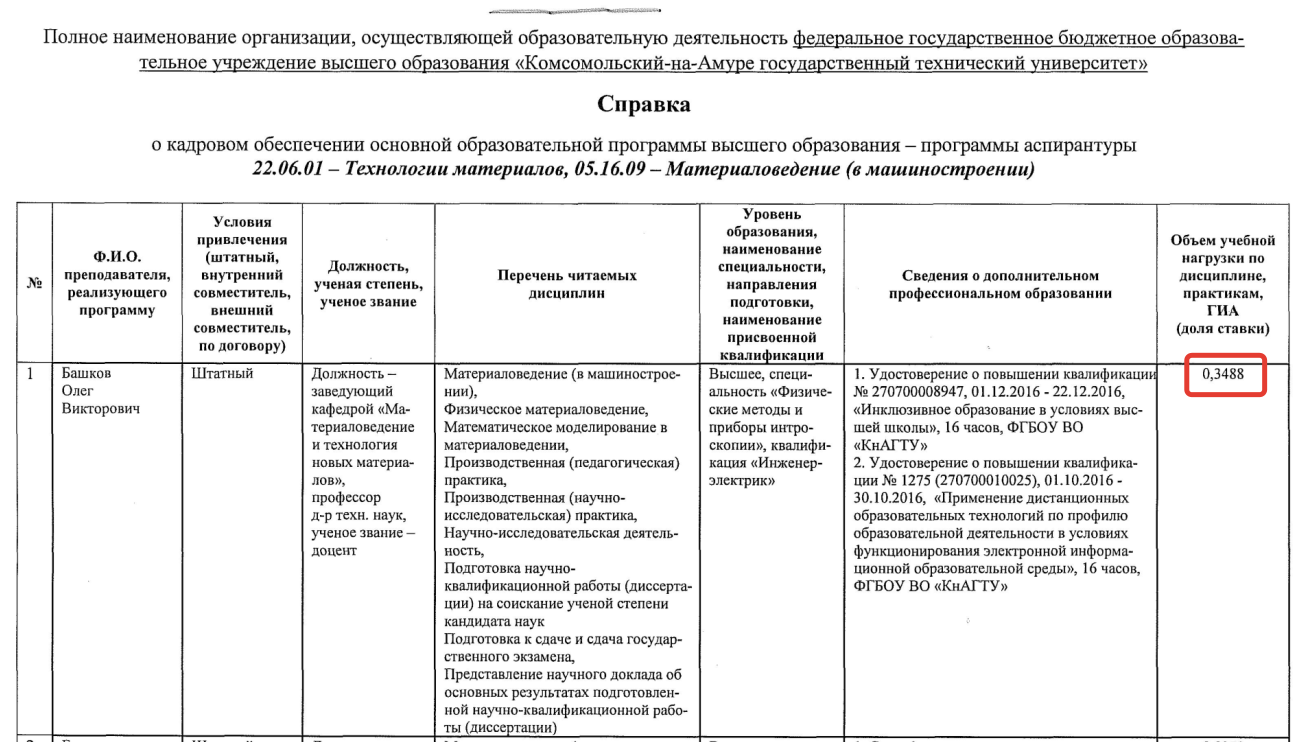 Рисунок 1Кроме этого в описании ОП в разделе 2.10 Сведения о профессорско-преподавательском составе необходимо показать выполнение требований соответствующего ФГОС к кадровым условиям реализации ОП (пример – рисунок 2). ФГОС ВО: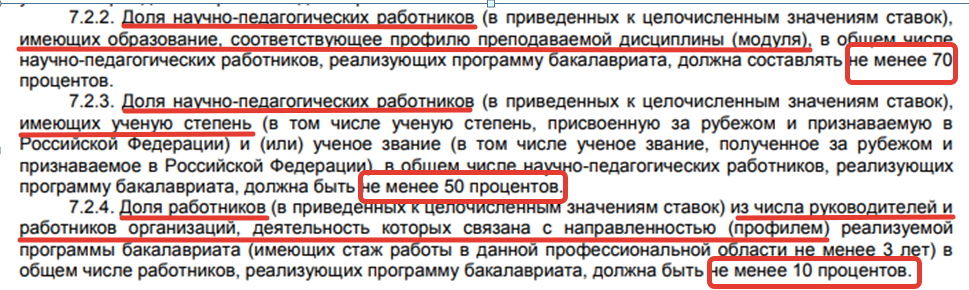 Рисунок 2В расчёт учебной нагрузки из учебного плана (шахтинского) сотрудниками УМУ внесены:- индекс, наименование дисциплин и элементов учебного планы, формы контроля по ним (рисунок 3);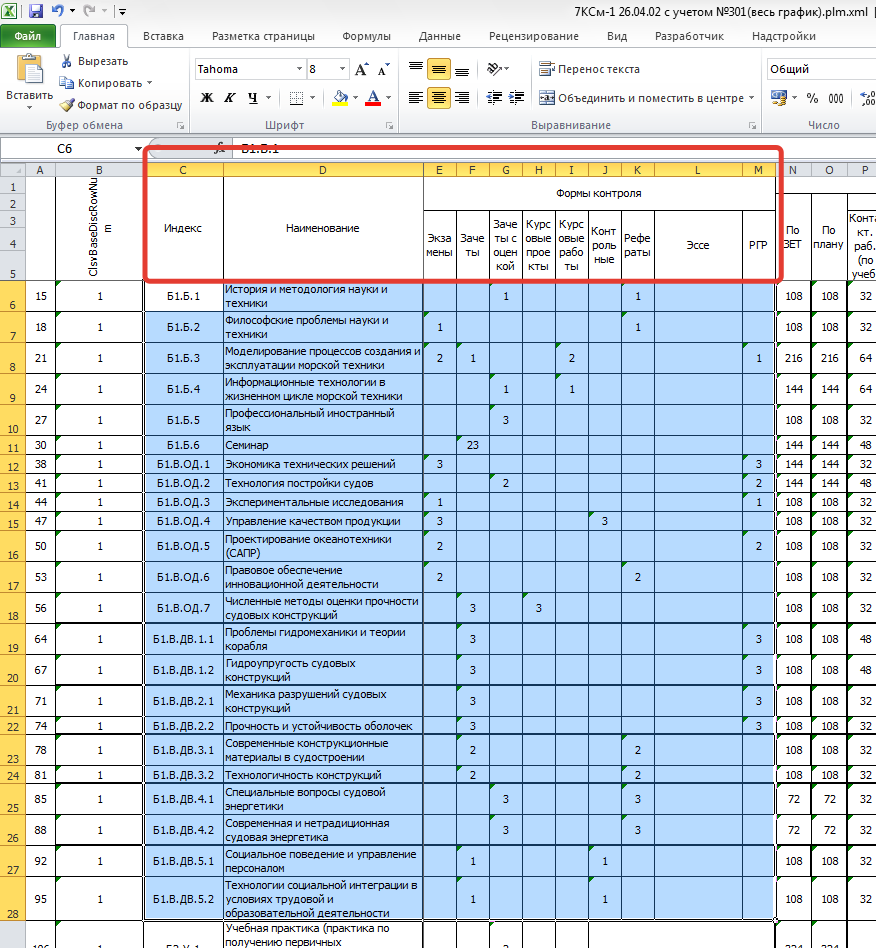 Рисунок 3- объём контактной аудиторной работы (рисунок 4); по дисциплинам по выбору – объём контактной аудиторной нагрузки только по дисциплине, которая фактически читалась или читается в текущем семестре;- тип и вид практики, количество недель и семестр, в котором данный вид нагрузки проводился;- ФИО ППС, которые согласно учебным поручениям (договорам) выполняли указанный в расчёте вид учебной нагрузки;- условия привлечения, наличие учёной степени, категорию ППС и соответствие базового образования профилю подготовки.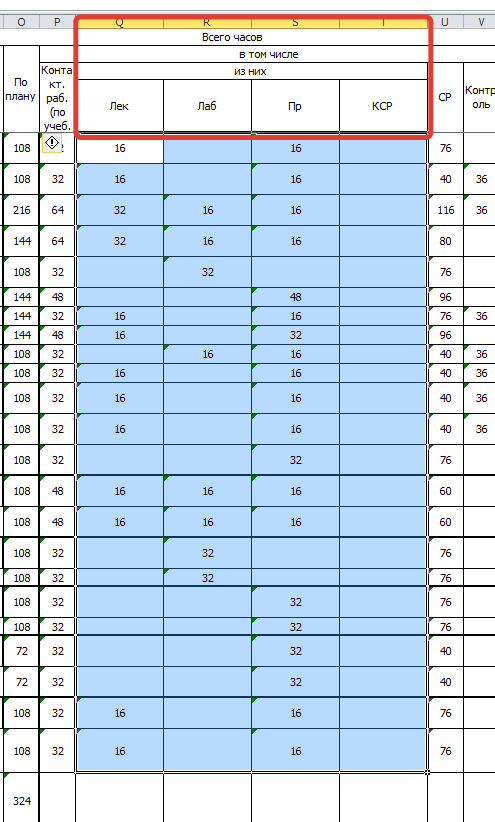 Рисунок 4В файлах необходимо заполнить пустые ячейки (рисунок 5) по всем видам учебной нагрузки на следующие семестры:- для групп 2014 года набора, начиная с 9 семестра;- для групп 2015 года набора, начиная с 7 семестра;- для групп 2016 года набора, начиная с 5 семестра;- для групп 2017 и 2018 гг. набора, начиная с 3 и 1 семестра соответственно.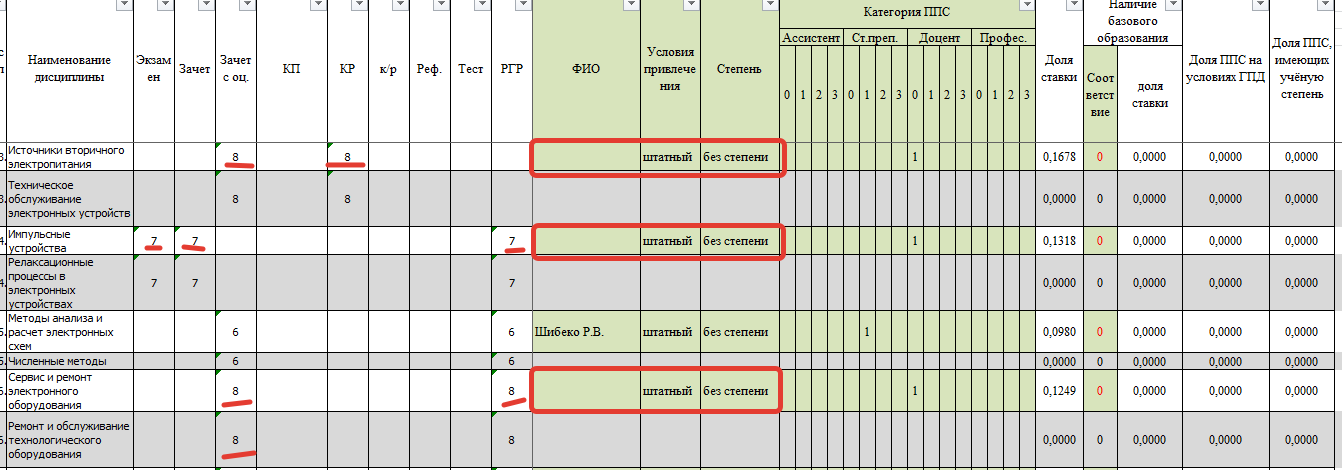 Рисунок 5При заполнении столбцов Условия привлечения, Степень, Соответствие (базового образования читаемой дисциплине) необходимо выбирать значения из выпадающего списка (рисунок 6).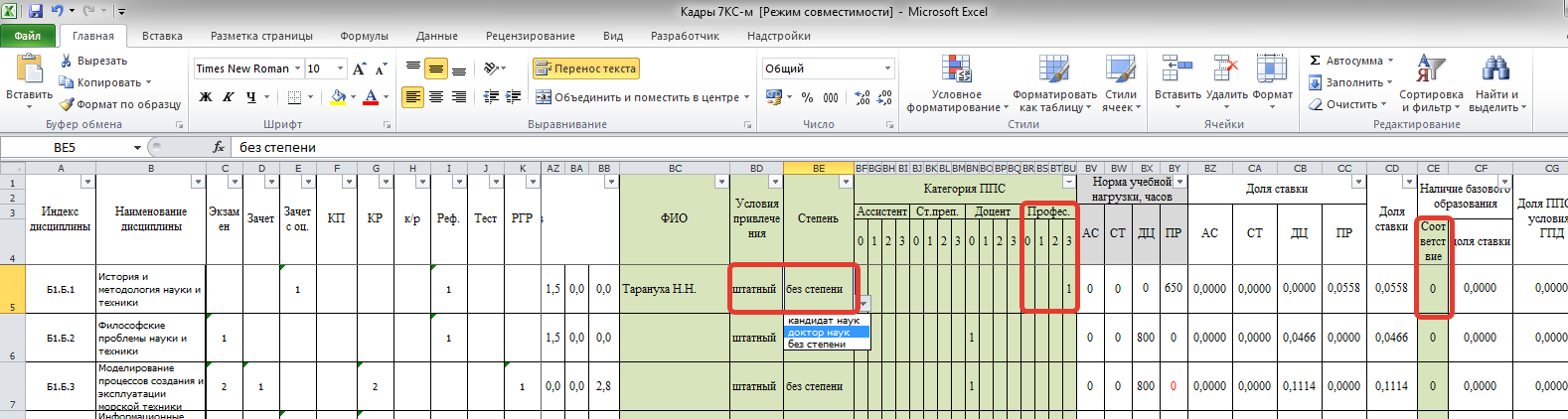 Рисунок 6Для будущих семестров допустимо указание условия привлечения, наличия ученой степени, соответствия образования без указания конкретных фамилий (рисунок 7).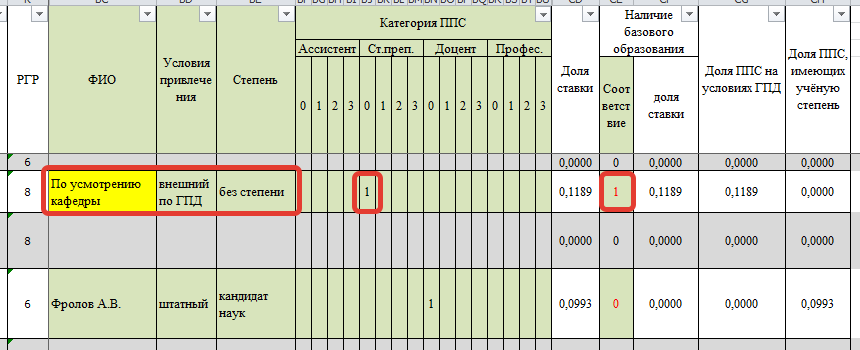 Рисунок 7Руководителям ОП необходимо планировать распределение учебной на будущие семестры таким образом, чтобы соблюдались нормативы ФГОС ВО: базовое образование, учёная степень и доля внешних НПР. Эти показатели необходимо постоянно отслеживать (рисунок 8).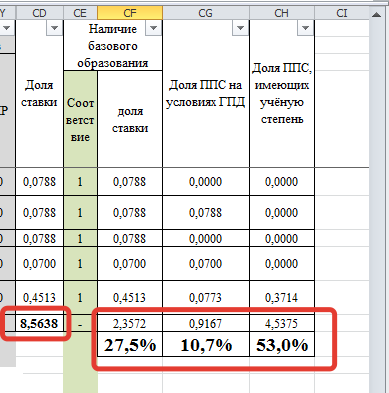 Рисунок 8Будьте готовы к тому, что практически всю нагрузку выпускного курса необходимо будет отдать внешним преподавателям. Причем согласно ФГОС это должны быть лица, «из числа руководителей и работников организаций, деятельность которых связана с направленностью (профилем) реализуемой программы бакалавриата (имеющих стаж работы в данной профессиональной области не менее 3 лет)».Возможен такой вариант – лекции ведет преподаватель кафедры, а лабораторные и / или практические занятия – внешний сотрудник.Кроме этого, в ряде файлов по некоторым пройденным дисциплинам и элементам учебного плана (например, учебная практика) в разделе «ФИО» указано «Вакансия». Это означает, что нагрузка на момент составления поручения была распределена в вакансию, и необходимо в ячейке указать конкретного преподавателя, который фактически выполнял данный вид нагрузки.Файлы с расчётом учебной нагрузки необходимо полностью заполнить и представить в УМУ 13 февраля. Распределение учебной нагрузки на 2018/2019 учебный год должно производиться с учетом проведенных расчетов.Кроме того, на основании анализа кадровых справок необходимо планировать переподготовку отдельных педагогических работников.